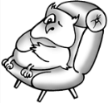 Муниципальное бюджетное  дошкольное образовательное учреждение г. Владимира«Детский сад № 112общеразвивающего вида с приоритетным осуществлением деятельности по художественно-эстетическому направлению развития детей»План педагогического советаПротокол № 2 от 19.12.2013г.Вступительное слово Заведующей МБДОУ А.В. Булановой.« Как влияет принятие ФГОСТ на деятельность ДОУ».Выступление старшего воспитателя Е.В. Панфиловой.« Формирование творческих групп: по внедрению ФГОС дошкольного образования в ДОУ, по разработке основной общеобразовательной программы в соответствии ФГОС дошкольного образования».Выступление старшего воспитателя О.С. Королёва.«  Знакомство с приказом министерства образования и науки РФ № 1155 от 17.10.2013г. Об утверждении федерального образовательного государственного стандарта дошкольного образования. Обсуждение ФГОСТ ДО. Знакомство с профессиональным стандартом педагога».Выступление педагога дополнительного образования по  ИЗО Н.И. Зайченко.«Презентация – как активная форма взаимодействия с детьми дошкольного возраста  в рамках ФГОС дошкольного образования».